Α1΄ τάξη                          ΜΑΘΗΜΑΤΙΚΑ                                21/5/20Καλημέρα παιδιά.Ελπίζω να είστε έτοιμοι για τη συνέχεια στα μαθηματικά μας. Σήμερα θα δουλέψουμε «την υπέρβαση της δεκάδας» στο τετράδιο εργασιών!Βήμα 1ο Βίντεο: https://safeYouTube.net/w/EtfG Παρακολουθώ το βίντεο με το τετράδιο εργασιών δίπλα για να δουλεύετε όπως ακούτε. Χρειάζεται να προσέχετε και να είστε συγκεντρωμένοι για να το καταλάβετε.Βήμα 2οΣτο πράσινο τετράδιο θα κάνετε αυτές τις ασκήσεις, όπως το παράδειγμα.Π.χ.  8 + 4 = ___         8 + 2 + 2 = ___         10 + 2 = 12ΑσκήσειςΔεν ξεχνώ τις γραμμούλες γιατί με βοηθάνε πολύ. Δεν τα κολλάω μεταξύ τους:8 + 5 = ___8 + ___ + ___ = ______ + ___ = ___9 + 6 = ______ + ___ + ___ = ______ + ___ = ___6 + 6 = ______ + ___ + ___ = ______ + ___ = ___7 + 8 = ______ + ___ + ___ = ______ + ___ = ___Καλή συνέχειαΉρθε η ώρα να πλύνουμε τα χεράκια μας καλά και προσεκτικά!!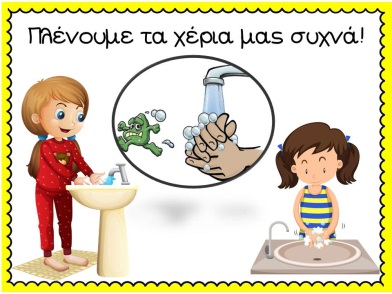 